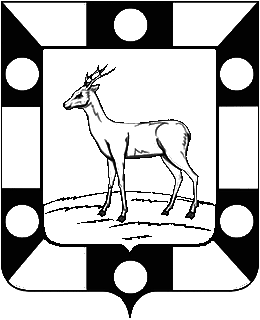       АДМИНИСТРАЦИЯ ГОРОДСКОГО ПОСЕЛЕНИЯ ПЕТРА ДУБРАВА МУНИЦИПАЛЬНОГО РАЙОНА ВОЛЖСКИЙ САМАРСКОЙ ОБЛАСТИПОСТАНОВЛЕНИЕот  20.10.2020  №  274 Об утверждении муниципальной программы «Развитие физической культуры и спорта в городском поселении Петра Дубрава муниципального района Волжский Самарской области на 2021-2023 годы»       В соответствии с п. 1 ч. 3 ст. 179 Бюджетного кодекса Российской Федерации, в целях повышения эффективности реализации  муниципальных программ, Администрация городского поселения Петра Дубрава муниципального района Волжский Самарской области ПОСТАНОВЛЯЕТ:      1.Утвердить муниципальную программу «Развитие физической культуры и спорта в городском поселении Петра Дубрава муниципального района Волжский Самарской области на 2021-2023 годы», согласно Приложению   № 1 к настоящему Постановлению.      2.Администрации городского поселения Петра Дубрава муниципального района Волжский Самарской области предусмотреть в бюджете городского поселения Петра Дубрава денежные средства на реализации муниципальной программы.     3.Опубликовать настоящее постановление в печатном средстве информации г.п. Петра Дубрава «Голос Дубравы» и на официальном сайте Администрации городского поселения Петра Дубрава в сети Интернет.    4.Контроль за исполнением настоящего постановления оставляю за собой.Глава городского поселения Петра Дубрава                                                                 В.А.КрашенинниковЧернышов  2261615